Муниципальное бюджетное дошкольное образовательное учреждение «Детский сад» с. ДобровольскоеИнформацияоб обеспечении безопасности обучающихся, работников МДОУ «Детский сад» с. ДобровольскоеВ ДОУ созданы правовые основы обеспечения безопасности участников образовательного процесса: на основе общепринятых норм международного и российского законодательства в области защиты прав ребенка «Конвенции о правах ребенка», ФЗ от 24. 07. 98 г. № 124 – ФЗ «Об основных гарантиях прав ребенка в Российской Федерации», «Конституция РФ», отраслевой программы «Безопасность образовательного учреждения».В ДОУ имеется план мероприятий по обеспечению безопасности образовательного процесса, который реализуется через следующие направления: 1. Физическая безопасность - обеспечение правопорядка и антитеррористической защищенности, безопасности при чрезвычайных ситуациях, охраны труда. Состояние антитеррористической защищенности объекта является одним из критериев обеспечения безопасности воспитанников и персонала ДОУ, создания условий, гарантирующих охрану жизни и здоровья во время образовательного процесса:назначены ответственные за организацию работы по обеспечению безопасности участников образовательного процесса;- для отработки устойчивых навыков безопасного поведения в условиях возникновения чрезвычайных ситуаций ежеквартально проводятся тренировочные занятия по эвакуации с детьми и персоналом на случай угрозы террористического акта;- проводится инструктаж и обучение сотрудников по охране труда, технике безопасности, ГО и ЧС, противопожарной безопасности, медицине и др.; - периодически проводятся испытания спортивного инвентаря и игрового оборудования на участках и в музыкальном зале;- ежегодно проводится опрессовка системы отопления и др.2. Пожарная безопасность ДОУ. В соответствии с нормативными документами и уполномоченным государственным органом (п.1, гл.1 ППБ 01-03) созданы необходимые условия: имеются в достаточном количестве первичные средства пожаротушения (огнетушители); обеспеченность телефоном; установлена АПС  , прибор "Стрелец-мониторинг" и заключены договора  по техническому обслуживанию с ОГО ООО ВДПО Г. Орск ООО «Службой Мониторинга Оренбуржья» (Филиал г.Орск)установлена молниезащита учреждения  эвакуационные выходы свободны;обучены  ответственные лица по пожарной безопасности: заведующий Дуйсенбенова И.С.  завхоз Исмагулова Т.Т..ежегодно проводятся месячники пожарной безопасности.ежемесячно проводятся тренировочные занятия по эвакуации воспитанников и персонала МДОУ на случай возникновения пожара.3. Антитеррористическая безопасность: имеется сигнал тревоги «тревожная кнопка»;   антитеррористический паспорт объекта;   действует пропускной режим;   разработана вся необходимая документация по антитеррору;в системе проводятся объектовые тренировки;  4. Охрана труда работников ДОУ и обеспечение выполнения необходимых санитарно-гигиенических мероприятий при организации образовательного процесса:- имеется учебное оборудование (мебель, спортивный инвентарь, магнитные доски, наглядные пособия, игрушки, методические пособия и др.);- имеется информационно-коммуникативное оборудование (компьютер, сканер, множительная техника, музыкальный центр, магнитофоны, телевизор);- рабочие места оснащены  в соответствии с требованиями законов о труде и законодательстве об образовании;- проведена аттестация рабочих мест;- имеется ответственный по охране труда;- имеется вся необходимая документация по охране труда;- проводится обучение работников по охране труда;- имеется коллективный договор;- обеспеченность СИЗ работников составляет 100%.- обучены по программе «Охрана труда»: заведующий Дуйсенбенова И.С., завхоз Исмагулова Т.Т.  председатель ПК Айменова О.С., воспитатель Разова У.К.5. Санитарная безопасность ДОУ:- разработан план санитарно-противоэпидемических мероприятий;- разработана и утверждена Программа производственного контроля;- соблюдается питьевой, световой, тепловой режимы;- выполняются и соблюдаются требования к максимальной нагрузке воспитанников согласно требованиям СанПиН;- разработаны режимы дня в соответствии с ФГОС ДО;- пройден медосмотр, проведено гигиеническое обучение – 100% всех сотрудников;- заключён договор с ФБУС «Центр гигиены»;- заключён договор с ГАУЗ «Новоорская РБ» на медицинское обслуживание воспитанников;- выполняются и соблюдаются требования к максимальной нагрузке воспитанников согласно требованиям СанПиН;В ДОУ имеется номенклатура дел, в соответствии с Уставом сформирован перечень нормативно - правовых актов (положения, приказы, инструкции и др.), Коллективный договор, Правила внутреннего трудового распорядка, Положение об организации работы по охране труда и безопасности жизнедеятельности, План работы по охране труда и безопасности жизнедеятельности (составляется на учебный год), Соглашение по охране труда.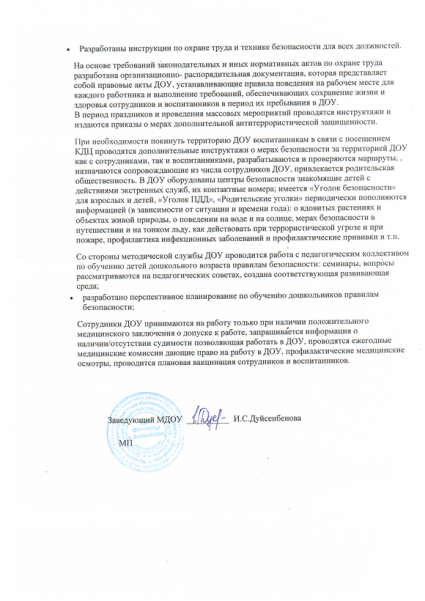 